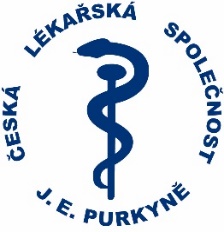 Česká lékařská společnost J.E.P., z.s.  Vás jménem prof. MUDr. Štěpána Svačiny, DrSc., MBA srdečně zve naXVII. SETKÁNÍ J.E.P. CLUB na témaPandemie po pandemii: debata s obezitology    i jejich pacienty o životě s nadváhouprof. MUDr. Štěpánem Svačinou, DrSc.doc. MUDr. Martinem Matoulkem, Ph.D., vedoucím obezitologického centra VFN a předsedou České společnosti tělovýchovného lékařstvíprim. MUDr. Petrou Šrámkovou, primářkou OB klinikyMartinem Zounarem, hercem a moderátorem a dalšímiv úterý dne 25. 1. 2022 od 17:30 hodinLékařský dům, Sokolská 490/31, Praha 2; konferenční sálPartnerem a sponzorem setkání je Asklepion Lasercentrum, a.s.Diskusi o následujících tématech moderuje doc. MUDr. Roman Šmucler, CSc.aktuální epidemiologická data o obezitě - studie zdravotní gramotnosti M- POHLproč lidé tloustnou a proč je těžké redukovat hmotnostšpatný osud obézních v pandemiiživot s obezitou proč je tak těžké zhubnoutkomplikace obezity chrup obézníchXXL centranové možnosti léčby obezityobézní sportovec - fit-fat či unfit-unfatBěhem vysílání můžete posílat také své dotazy.Pro připojení k přímému přenosu zadejte: www.purkynka.online